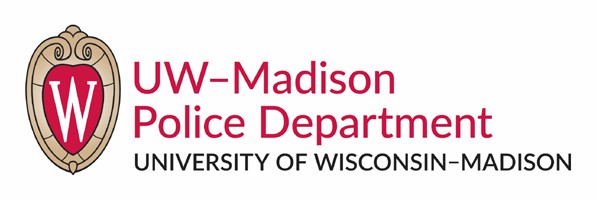 Summary of Complaints, Internal Investigations, and CommendationsIn the spirit of transparency and efforts to build community trust and accountability, the UW-Madison Police Department (UWPD) discloses both a summary of complaints submitted against the department or individual employee(s) as well as a summary of investigations that were initiated internally as a result of suspected work rule violations by an employee(s). The summaries are published on an annual basis.Consistent with our HIGHER core values – Honor, Integrity, Guardians, Health, Empathy, and Respect – UWPD holds employees accountable to department policies, federal, state, and local laws, including the United States Constitution. UWPD conducts investigations in a fair and impartial manner. Outcomes of external complaint investigations are shared with the complainant(s) as well as the employee(s) involved.Further explanation and definitions of external complaint investigations, internal investigations, outcomes, progressive discipline, and department code of conduct can be on our website:http://uwpd.wisc.edu/content/uploads/2015/08/52.1-Complaint-Investigation-Procedures-07.15.pdfhttp://uwpd.wisc.edu/content/uploads/2015/08/26.1-Performance-Procedures-01.15.pdfIt is important to acknowledge the many instances in which its employees are recognized for outstanding service by community members, as well as internally by their peers and supervisors, given that in any given year, the number of commendations far exceed the number of complaints received. For this reason, we have included awards and commendations in this annual performance dataTime Period: January 1, 2018 through December 31, 2018Complaints/Investigations*of the twelve founded internal investigations, eleven resulted in formal discipline ranging from written reprimand to termination. None of the internal investigations involved suspected criminal behavior. All were related to UW employee work rule violations. Awards/Commendations:KRISTEN ROMAN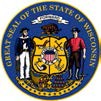 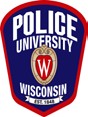 Associate Vice Chancellor | Chief of Police1429 Monroe Street  |  Madison, WI 53711  |  Non-Emergency: (608) 264-2677  |  uwpd.wisc.eduReaching HIGHERExternal Formal Citizen ComplaintsFoundedUnfoundedExonerated9216Internal InvestigationsFoundedUnfounded1212*0 Formal Department AwardsCommendationsCitizen Compliments4513520